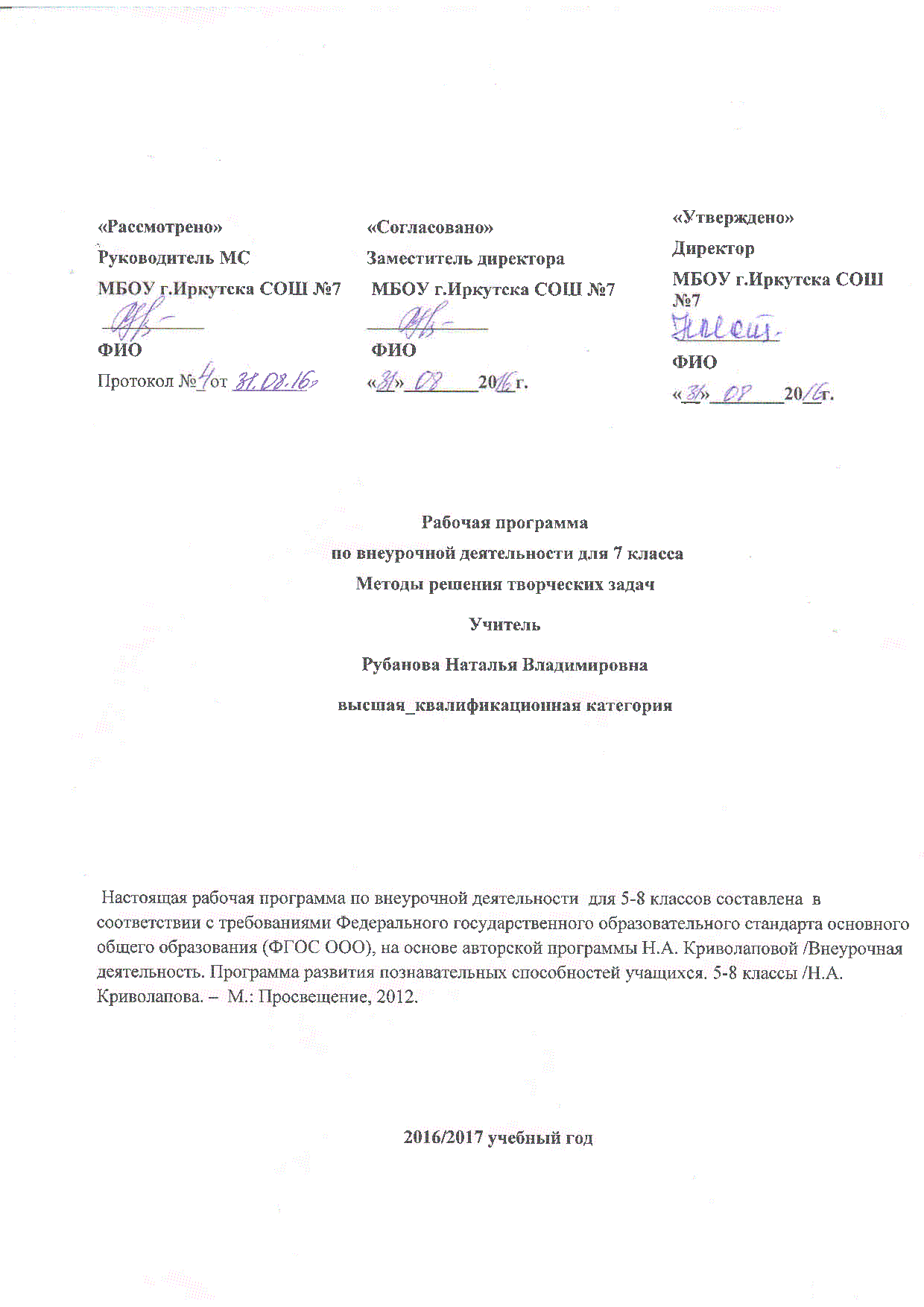 Пояснительная запискаНастоящая рабочая программа по внеурочной деятельности  для 5-8 классов составлена  в соответствии с требованиями Федерального государственного образовательного стандарта основного общего образования (ФГОС ООО), на основе авторской программы Н.А. Криволаповой /Внеурочная деятельность. Программа развития познавательных способностей учащихся. 5-8 классы /Н.А. Криволапова. –  М.: Просвещение, 2012.     Программа курса направлена на формирование универсальных (метапредметных) умений, навыков, способов деятельности, которыми должны овладеть учащиеся, на развитие познавательных и творческих способностей и интересов. Программа предполагает освоение способов деятельности на понятийном аппарате тех учебных предметов, которые ученик изучает; занятия проводятся в форме предметно-ориентированного тренинга. Цель данной программы:   сформировать компетентность сфере общеинтеллектуальная деятельности, создавать условия для овладения учащимися способами деятельности, в состав которых входят общие и специальные учебные умения и навыки, и, таким образом, сделать детей активными участниками учебного процесса, заинтересованными в полноценных образовательных результатах. Основные задачи:•	развитие психических познавательных процессов: мышления, восприятия, внимания, памяти, воображения у обучающихся на основе развивающего предметно-ориентированного тренинга;•	формирование учебно-интеллектуальных умений, приёмов мыследеятельности, освоение рациональных способов её осуществления на основе учёта индивидуальных особенностей учащихся;•	формирование собственного стиля мышления; •	формирование учебно-информационных умений и освоение на практике различных приёмов работы с разнообразными источниками информации, умений структурировать информацию, преобразовывать её и представлять в различных видах; •	освоение приёмов творчества и методов решения творческих задач;     Программа рассчитана на учащихся 5-8 классов, имеет практико-ориентированный характер, так как 80% времени отведено на освоение приёмов и способов деятельности, и состоит из следующих блоков: •	развитие интеллектуальных умений•	учимся работать с информацией    Логика изложения и содержания авторской программы полностью соответствует требованиям федерального компонента государственного стандарта основного общего образования.  Программа рассчитана на 34 учебных недели,       Для реализации программы подготовлен учебно-методический комплекс: программа курса / Внеурочная деятельность. Программа развития познавательных способностей учащихся. 5-8 классы /Н.А. Криволапова. –  М.: Просвещение, 2012 и сборник заданий для работы с обучающимися /Внеурочная деятельность. Сборник заданий для познавательных способностей учащихся. 5-8 классы. /Н.А. Криволапова. – М.: Просвещение, 2012.Формы проведения занятий подбираются с учетом цели и задач, познавательных интересов, индивидуальных возможностей воспитанников:•	учебная игра; •	развивающая игра;•	тематические задания по подгруппам;•	практическое занятие;•	беседа; •	викторина;участие в акциях.ФОРМЫ КОНТРОЛЯ	диагностическое тестирование;	диагностический тренинг;	итоговое тестирование. УЧЕБНО-ТЕМАТИЧЕСКИЙ ПЛАН 7 класс8 классСодержание программы7 КЛАССМЕТОДЫ РЕШЕНИЯ ТВОРЧЕСКИХ ЗАДАЧТворчество.Секреты и методы творчества. Диагностика творческих способностей. Практические задания и развивающие игры.Воображение.Фантастический образ. Ассоциации. Приёмы развития воображения: головоломки на плоскости, незаконченный рассказ, описание картины, задачи со спичками и т. д. Развивающие игры.Конструирование на плоскости и в пространстве.Диагностика пространственного воображения. Конструирование в пространстве. Создание моделей пространственных фигур. Практические задания и развивающие игры. Оценка явлений и событий с разных точек зрения.Формирование умений задавать вопросы, видеть положительные и отрицательные стороны явлений. Практические задания и развивающие игры.Постановка и разрешение проблем.Анализ проблемной ситуации. Методы разрешения проблемных ситуаций: метод разрешения противоречий. Метод разрешения противоречий: сущность метода, применение к решению проблемных ситуаций. Метод решения изобретательских задач.Метод контрольных вопросов: из истории возникновения, алгоритм применения методов. Метод синектики: прямая ,символическая, фантастическая аналогии; алгоритм применения методов. Метод преобразования свойств: сущность метода. Использование данного метода в литературных произведениях. применение его к решению изобретательских задач. Замена функций: условия применения метода, разрешение проблемных ситуаций на основе данного метода. Практические задания и развивающие игры.8 КЛАССУЧИМСЯ РАБОТАТЬ С ИНФОРМАЦИЕЙЧтение как способ получения информации.  Цели чтения. Виды чтения: библиографическое, просмотровое, ознакомительное, изучающее, аналитико-критическое, творческое. Правила быстрого чтения. Чтение укороченной строкой. Практические задания и развивающие игры.Приёмы работы с текстами.  Гипертекстовое представление информации. Чтение с закладкой, методом толстых и тонких вопросов, чтение с пометками, маркировочная таблица, «мудрые совы», чтение с пропусками, метод смысловой догадки.  Практические задания и развивающие игры. Компьютерный практикум.Недостатки традиционного чтения. Интегральный алгоритм чтения: наименование читаемого источника, автор, выходные данные, основное содержание, фактографические данные (факты, события, имена, цифры, таблицы), новизна материала, возможности использования на практике. Практические задания и развивающие игры.Дифференциальный алгоритм чтения.   Выделение ключевых слов в абзацах текста, составление из них смысловых предложений, выделение основного смысла отрезков текста. Практические задания и развивающие игры.Способы обработки полученной информации.   План, выписки, цитаты, тезисы (простые, сложные, основные), аннотация, рецензия, отзыв, конспект, схема-конспект, структурно-логическая схема, реферат. Компоненты содержания каждого вида работ: аннотации, конспекта (виды конспектов: плановые, текстуальные, свободные, тематические и их особенности), рецензии, отзыва, тезисов. Практические задания и развивающие игры. Компьютерный практикум.Способы представления информации в различных видах.   Вербальный, табличный, графический, схематический, аналитический, знаково-символический. Преобразование информации из одного вида в другой. Графические методы: виды графиков, методика и правила использования. Диаграммы и их виды. Опорные сигналы и их роль. Кодирование и декодирование информации. Практические задания и развивающие игры. Компьютерный практикум.Работа с устными текстами.  Вопросы открытые и закрытые. Дискуссия. Правила дискуссии. Практические задания и развивающие игры.Библиографический поиск.   Каталоги. Виды каталогов: алфавитные, предметные, систематические, каталоги новых поступлений. Правила работы с каталогами. Практические задания.Справочная литература.  Словари, справочники, энциклопедии. Роль и назначение. Правила работы со справочной литературой. Практические задания. Компьютерный практикум.Требования к уровню подготовки учащихся7 класс8 классУЧЕБНО-МЕТОДИЧЕСКИЕ СРЕДСТВА ОБУЧЕНИЯЛИТЕРАТУРАН.А. Криволапова. Внеурочная деятельность. Сборник заданий для развития познавательных способностей учащихся. 5-8 классы. – М.: Просвещение, 2012Гузеев В.В. Познавательная самостоятельность учащихся и развитие образовательной технологии. – М.:НИИ школьных технологий, 2004Тихомирова Л.Ф.  Развитие интеллектуальных способностей школьника: Популярное пособие для родителей и педагогов. – Ярославль: «Академия развития», 1996Планируемые результатыТРЕБОВАНИЯ К УРОВНЮ ПОДГОТОВКИ ОБУЧАЮЩИХСЯВ результате изучения курса обучающиеся должны:знать:правила конструирования определений, формулирования выводов;правила классификации и сравнения;методы решения творческих задач: разрешения противоречий, метод от противного, контрольные вопросы, преобразование свойств;способы чтения, структурирования, обработки и представления учебной информации;правила поиска информации в библиотеке, работы с каталогами;способы планирования и проведения наблюдений и исследований;правила сохранения информации, приёмы запоминания;уметь:анализировать, сравнивать, классифицировать, обобщать, систематизировать, выделять главную мысль, абстрагировать, формулировать выводы, устанавливать причнно-следственные связи, выявлять закономерности, строить умозаключения;слушать ,владеть приёмами рационального запоминания, работать с источниками информации (чтение, конспектирование, составление тезисов, библиографический поиск, работа со справочником), представлять информацию в различных видах (вербальном, табличном, графическом, схематическом, аналитическом), преобразовывать из одного вида в другой;проводить наблюдения, измерения, планировать и проводить опыт, эксперимент, исследование, анализировать и обобщать результаты наблюдений, представлять результаты наблюдений в различных видах;владеть монологической и диалогической речью, пересказывать прочитанный текст, составлять план текста, передавать прочитанное в сжатом или развёрнутом виде, описывать рисунки, модели, схемы, задавать прямые вопросы и отвечать на них.№ п/пНаименование раздела, тема занятияВсего часовИз нихИз них№ п/пНаименование раздела, тема занятияВсего часовтеорияпрактика1Секреты и методы творчества20,51,52Поиск закономерностей20,51,53Логические цепочки224Логические цепочки. Причинно–следственные связи20,51,55Как решать изобретательские задачи20,51,56Мы наблюдатели. Развитие наблюдательности20,51,57Развитие воображения228Учимся оценивать и применять альтернативные стратегии действия10,50,59Изобретательское творчество20,51,510Метод решения изобретательских задач. Метод решения противоречий20,51,511Решение задач методом разрешения противоречий1112Решение задач методом разрешения противоречий1113Творчество и фантастика20,51,514Метод решения творческих задач2215Методы решения творческих задач:Преобразование свойств1116Методы решения творческих задач: метод фокальных объектов1117Методы решения творческих задач: идеальный конечный результат20,51,518Методы решения творческих задач: морфологический ящик20,51,519Методы решения творческих задач22№ п/пНаименование раздела, тема занятияВсего часовИз нихИз них№ п/пНаименование раздела, тема занятияВсего часовтеорияпрактика1Что мы знаем о чтении2112Чтение как способ получения информации10,50,53Выявление навыков традиционного чтения114Компьютерный практикум115Интегральный алгоритм чтения20,51,56Дифференциальный алгоритм чтения117Изучающее чтение20,51,58Понимание смыслового содержание текста20,51,59Приёмы работы с текстом1110Учимся задавать и отвечать на вопросы20,51,511Поисково-смотровое чтение20,51,512Конспектирование при чтении20,51,513Учимся готовить сообщение1114Учимся вести диалог20,51,515Компьютерный практикум50,54,516Библиографический поиск. Каталог20,51,517 Справочник. Работа со справочной литературой20,51,518Компьютерный практикум30,52,519Итоговое занятие11Разделы программыОжидаемые результатыУниверсальные учебные действияТворчество.Воображение.Учащиеся знают:- что такое творчество, воображение; - методы решения творческих задач;- виды воображения:- приёмы развития воображения.Учащиеся умеют: - анализировать, сравнивать, классифицировать, обобщать и систематизировать;- работать с источником информации (чтение текста);- выделять главную мысль;- формулировать выводы;- выявлять закономерности;- строить умозаключения;- слушать, владеть приемами рационального запоминания;- владеть монологической и диалогической речью.Познавательные общеучебные действияумение осознанно строить речевое высказывание в устной форме;выделение познавательной цели;выбор наиболее эффективного способа решения   поставленной задачи;умение осуществлять поиск необходимой информации для выполнения учебных заданий с использованием учебной литературы;устанавливать причинно-следственные связи;устанавливать аналогии, проводить сравнение и классификацию по заданным критериям. Коммуникативные УУДумение общаться с другими людьми — детьми и взрослыми;умение выражать свои мысли  полно и точно;управление действиями партнера (оценка, коррекция);использовать речь для регуляции своего действия. Регулятивные УУДцелеполагание;волевая саморегуляция;прогнозирование уровня усвоения;оценка;коррекция. Личностные УУДзнание основных моральных норм и ориентация на их выполнение;ориентация на понимание причин успеха в деятельности;осознание ответственности за общее благополучие;развитие этических чувств;установка на здоровый образ жизни;самооценка;самоопределение;Конструирование на плоскости и пространствеУчащиеся знают:-понятия танграм, головоломок;- методы их решения.Учащиеся умеют: - анализировать, сравнивать, классифицировать, обобщать и систематизировать;- выявлять закономерности;- строить умозаключения;- проводить наблюдения, измерения;- владеть монологической и диалогической речью.Познавательные общеучебные действияумение осознанно строить речевое высказывание в устной форме;выделение познавательной цели;выбор наиболее эффективного способа решения   поставленной задачи;умение осуществлять поиск необходимой информации для выполнения учебных заданий с использованием учебной литературы;устанавливать причинно-следственные связи;устанавливать аналогии, проводить сравнение и классификацию по заданным критериям. Коммуникативные УУДумение общаться с другими людьми — детьми и взрослыми;умение выражать свои мысли  полно и точно;управление действиями партнера (оценка, коррекция);использовать речь для регуляции своего действия. Регулятивные УУДцелеполагание;волевая саморегуляция;прогнозирование уровня усвоения;оценка;коррекция. Личностные УУДзнание основных моральных норм и ориентация на их выполнение;ориентация на понимание причин успеха в деятельности;осознание ответственности за общее благополучие;развитие этических чувств;установка на здоровый образ жизни;самооценка;самоопределение;Оценка явлений и событий с разных точек зрения. Постановка и разрешение проблем.Учащиеся знают:- положительные и отрицательные стороны явлений; - методы разрешения проблемных ситуаций;- методы разрешения противоречий.Учащиеся умеют: - анализировать, сравнивать, классифицировать, обобщать и систематизировать;- работать с источником информации (чтение текста);- выделять главную мысль, абстогировать;- формулировать выводы;- устанавливать причинно-следственные связи;- выявлять закономерности;- строить умозаключения;- слушать, владеть приемами рационального запоминания;-владеть монологической и диалогической речью.Познавательные общеучебные действияумение осознанно строить речевое высказывание в устной форме;выделение познавательной цели;выбор наиболее эффективного способа решения   поставленной задачи;умение осуществлять поиск необходимой информации для выполнения учебных заданий с использованием учебной литературы;устанавливать причинно-следственные связи;устанавливать аналогии, проводить сравнение и классификацию по заданным критериям. Коммуникативные УУДумение общаться с другими людьми — детьми и взрослыми;умение выражать свои мысли  полно и точно;управление действиями партнера (оценка, коррекция);использовать речь для регуляции своего действия. Регулятивные УУДцелеполагание;волевая саморегуляция;прогнозирование уровня усвоения;оценка;коррекция. Личностные УУДзнание основных моральных норм и ориентация на их выполнение;ориентация на понимание причин успеха в деятельности;осознание ответственности за общее благополучие;развитие этических чувств;установка на здоровый образ жизни;самооценка;самоопределение;Метод решения изобретательских задачУчащиеся знают:- метод контрольных вопросов;- метод синектики;- метод преобразования свойств.Учащиеся умеют: - анализировать, сравнивать, классифицировать, обобщать и систематизировать;- работать с источником информации (чтение текста);- выделять главную мысль, абстогировать;- формулировать выводы;- устанавливать причинно-следственные связи;- выявлять закономерности;- строить умозаключения;- слушать, владеть приемами рационального запоминания;-владеть монологической и диалогической речью.Познавательные общеучебные действияумение осознанно строить речевое высказывание в устной форме;выделение познавательной цели;выбор наиболее эффективного способа решения   поставленной задачи;умение осуществлять поиск необходимой информации для выполнения учебных заданий с использованием учебной литературы;устанавливать причинно-следственные связи;устанавливать аналогии, проводить сравнение и классификацию по заданным критериям. Коммуникативные УУДумение общаться с другими людьми — детьми и взрослыми;умение выражать свои мысли  полно и точно;управление действиями партнера (оценка, коррекция);использовать речь для регуляции своего действия. Регулятивные УУДцелеполагание;волевая саморегуляция;прогнозирование уровня усвоения;оценка;коррекция. Личностные УУДзнание основных моральных норм и ориентация на их выполнение;ориентация на понимание причин успеха в деятельности;осознание ответственности за общее благополучие;развитие этических чувств;установка на здоровый образ жизни;самооценка;самоопределение;Чтение как способ получения информацииУчащиеся знают:- виды чтения;- правила быстрого чтения; - чтение укороченной строки.Учащиеся умеют: - анализировать, сравнивать, классифицировать, обобщать и систематизировать;- выделять главную мысль;- формулировать выводы;- слушать, владеть приемами рационального запоминания;- пересказывать прочитанный текст;- передавать прочитанное в сжатом или развёрнутом виде;- строить умозаключения;- владеть монологической и диалогической речью.Познавательные общеучебные действияумение осознанно строить речевое высказывание в устной форме;выделение познавательной цели;выбор наиболее эффективного способа решения   поставленной задачи;умение осуществлять поиск необходимой информации для выполнения учебных заданий с использованием учебной литературы;устанавливать причинно-следственные связи;устанавливать аналогии, проводить сравнение и классификацию по заданным критериям.     Коммуникативные  УУДумение общаться с другими людьми — детьми и взрослыми;умение выражать свои мысли  полно и точно;управление действиями партнера (оценка, коррекция);использовать речь для регуляции своего действия.Регулятивные УУДцелеполагание;волевая саморегуляция;прогнозирование уровня усвоения;оценка;коррекция.Личностные УУДзнание основных моральных норм и ориентация на их выполнение;ориентация на понимание причин успеха в деятельности;осознание ответственности за общее благополучие;развитие этических чувств;установка на здоровый образ жизни;самооценка;самоопределение;Приёмы работы с текстом.Недостатки традиционного чтения.Учащиеся знают:- гипертекстовое представление информации;- метод толстых и тонких вопросов; - чтение с пометками, чтение с пропусками; - метод смысловой догадки; - интегральный алгоритм чтения; - правила выделения ключевых слов; - выделение основного смысла отрезков текста.Учащиеся умеют: - анализировать, сравнивать, классифицировать, обобщать и систематизировать;- выделять главную мысль;- формулировать выводы;- слушать, владеть приемами рационального запоминания;- пересказывать прочитанный текст;- передавать прочитанное в сжатом или развёрнутом виде;- составлять план текста;- строить умозаключения;- владеть монологической и диалогической речью.Познавательные общеучебные действияумение осознанно строить речевое высказывание в устной форме;выделение познавательной цели;выбор наиболее эффективного способа решения   поставленной задачи;умение осуществлять поиск необходимой информации для выполнения учебных заданий с использованием учебной литературы;устанавливать причинно-следственные связи;устанавливать аналогии, проводить сравнение и классификацию по заданным критериям.     Коммуникативные  УУДумение общаться с другими людьми — детьми и взрослыми;умение выражать свои мысли  полно и точно;управление действиями партнера (оценка, коррекция);использовать речь для регуляции своего действия.Регулятивные УУДцелеполагание;волевая саморегуляция;прогнозирование уровня усвоения;оценка;коррекция.Личностные УУДзнание основных моральных норм и ориентация на их выполнение;ориентация на понимание причин успеха в деятельности;осознание ответственности за общее благополучие;развитие этических чувств;установка на здоровый образ жизни;самооценка;самоопределение;Способы обработки полученной информацииУчащиеся знают:- понятия: план, выписка, цитаты, тезисы, аннотации, конспект, реферат, рецензия.Учащиеся умеют: - анализировать, сравнивать, классифицировать, обобщать и систематизировать;- выделять главную мысль;- формулировать выводы;- слушать, владеть приемами рационального запоминания;- пересказывать прочитанный текст;- передавать прочитанное в сжатом или развёрнутом виде;- составлять план текста;- составлять тезисы;- представлять информацию в различных видах;- строить умозаключения;- владеть монологической и диалогической речью.Познавательные общеучебные действияумение осознанно строить речевое высказывание в устной форме;выделение познавательной цели;выбор наиболее эффективного способа решения   поставленной задачи;умение осуществлять поиск необходимой информации для выполнения учебных заданий с использованием учебной литературы;устанавливать причинно-следственные связи;устанавливать аналогии, проводить сравнение и классификацию по заданным критериям.     Коммуникативные  УУДумение общаться с другими людьми — детьми и взрослыми;умение выражать свои мысли  полно и точно;управление действиями партнера (оценка, коррекция);использовать речь для регуляции своего действия.Регулятивные УУДцелеполагание;волевая саморегуляция;прогнозирование уровня усвоения;оценка;коррекция.Личностные УУДзнание основных моральных норм и ориентация на их выполнение;ориентация на понимание причин успеха в деятельности;осознание ответственности за общее благополучие;развитие этических чувств;установка на здоровый образ жизни;самооценка;самоопределение;Способы представления информации в различных видахУчащиеся знают:- способы представления информации: вербальный, табличный, графический, схематический, аналитический, знаково-символический;- графические методы;- кодирование и декодирование информации.Учащиеся умеют: - анализировать, сравнивать, классифицировать, обобщать и систематизировать;- работать с источником информации (чтение текста);- выделять главную мысль;- формулировать выводы;- составлять план текста;- представлять информацию в различных видах (вербальный, табличный, графический, схематический, аналитический, знаково-символический);- выявлять закономерности;- владеть монологической и диалогической речью.Познавательные общеучебные действияумение осознанно строить речевое высказывание в устной форме;выделение познавательной цели;выбор наиболее эффективного способа решения   поставленной задачи;умение осуществлять поиск необходимой информации для выполнения учебных заданий с использованием учебной литературы;устанавливать причинно-следственные связи;устанавливать аналогии, проводить сравнение и классификацию по заданным критериям.     Коммуникативные  УУДумение общаться с другими людьми — детьми и взрослыми;умение выражать свои мысли  полно и точно;управление действиями партнера (оценка, коррекция);использовать речь для регуляции своего действия.Регулятивные УУДцелеполагание;волевая саморегуляция;прогнозирование уровня усвоения;оценка;коррекция.Личностные УУДзнание основных моральных норм и ориентация на их выполнение;ориентация на понимание причин успеха в деятельности;осознание ответственности за общее благополучие;развитие этических чувств;установка на здоровый образ жизни;самооценка;самоопределение;Работа с устными текстами. Библиографический поиск. Справочная литератураУчащиеся знают:- правила дискуссии;- виды каталогов;- правила работы с каталогами; - роль и назначение справочников; - правила работы со справочной литературой.Учащиеся умеют: - анализировать, сравнивать, классифицировать, обобщать и систематизировать;- работать с источником информации (чтение, библиографический поиск, работа со справочником);- выделять главную мысль;- формулировать выводы;- строить умозаключения;- слушать, владеть приемами рационального запоминания;- владеть монологической и диалогической речью.Ожидаемые результатыУниверсальные учебные действияанализировать, сравнивать, классифицировать, обобщать, систематизировать, выделять главную мысль, абстрагировать, формулировать выводы, устанавливать причинно-следственные связи, выявлять закономерности, строить умозаключения;слушать, владеть приёмами рационального запоминания, работать с источниками информации (чтение, конспектирование, составление тезисов, библиографический поиск, работа со справочником), представлять информацию в различных видах (вербальном, табличном, графическом, схематическом, аналитическом), преобразовывать из одного вида в другой;проводить наблюдения, измерения, планировать и поводить опыт, эксперимент, исследование, анализировать и обобщать результаты наблюдений, представлять результаты наблюдений в различных видах;владеть монологической и диалогической речью, составлять план текста, передавать прочитанное и сжатое или развёрнутом виде, составлять конспекты, тезисы, анализировать текст с точки зрения основных признаков и стилей, описывать рисунки, модели, схемы, составлять рассказ по карет, схеме, модели, задавать прямые вопросы и отвечать на них;работать с текстовой информацией на компьютере, осуществлять операции с файлами и каталогами.Познавательные общеучебные действияумение осознанно строить речевое высказывание в устной форме;выделение познавательной цели;выбор наиболее эффективного способа решения   поставленной задачи;умение осуществлять поиск необходимой информации для выполнения учебных заданий с использованием учебной литературы;устанавливать причинно-следственные связи;устанавливать аналогии, проводить сравнение и классификацию по заданным критериям.Коммуникативные УУДумение общаться с другими людьми — детьми и взрослыми;умение выражать свои мысли  полно и точно;управление действиями партнера (оценка, коррекция);использовать речь для регуляции своего действия.Регулятивные УУДцелеполагание;волевая саморегуляция;прогнозирование уровня усвоения;оценка;коррекция.Личностные УУДзнание основных моральных норм и ориентация на их выполнение;ориентация на понимание причин успеха в деятельности;осознание ответственности за общее благополучие;развитие этических чувств;установка на здоровый образ жизни;самооценка;самоопределение.